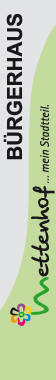 Rückgabeprotokoll (Abnahme)Am heutigen Tag wurde der Landeshauptstadt Kiel, vertreten durch..…………………………………
im Bürgerhaus Mettenhof Folgendes entsprechend des Nutzungsvertrages Nr. …………….............
zurückgegeben:□ Die Räume werden wie folgt zurückgegeben:Kiel, den …………………………………………………………………………………………………………………………………..                                       Für die Beseitigung der Mängel/Schäden Nr. ………………………wird aus Kulanzgründen eine 
Frist bis (Tag, Uhrzeit) …………………………………………. eingeräumt (grundsätzlich 14 Tage). Die Mängel/Schäden Nr. …………… wurden am ……………….. beseitigt. Die Mängel/Schäden Nr. ……………………………………….. wurden nicht beseitigt.  Die Kaution wird zur Begleichung der Schäden einbehalten. Die Mängel/Schäden werden in Rechnung gestellt. Sonstiges:Farbe/NummerfürSchlüsselSchlüsselSchlüsselSchlüsselLaptop-Beamer□ ja   □ nein-Musikanlage□ ja   □ nein-Staubsauger□ ja   □ nein-SonstigesRaumNeue Mängel/Schäden (durchnummerieren)Tische:     Stühle:□ Raum sauber□ Inventar vollständig□ keine SchädenKüche□ Raum sauber□ Inventar vollständig□ keine Schäden□ WC